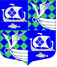 АДМИНИСТРАЦИЯ МУНИЦИПАЛЬНОГО ОБРАЗОВАНИЯ«ПРИМОРСКОЕ ГОРОДСКОЕ ПОСЕЛЕНИЕ»ВЫБОРГСКОГО РАЙОНА ЛЕНИНГРАДСКОЙ ОБЛАСТИПОСТАНОВЛЕНИЕ15.07.2020										                    №  287  «О внесении изменений в постановление администрации муниципального образования «Приморское городское поселение» Выборгского района Ленинградской области от 13.05.2020г. № 202 «О мерах по предотвращению распространения новой коронавирусной инфекции (COVID-19) на территории муниципального образования «Приморское городское поселение»» Выборгского района Ленинградской области»В соответствии с Федеральным законом от 21 декабря 1994 года №68-ФЗ «О защите населения и территорий от чрезвычайных ситуаций природного и техногенного характера», статьей 31 Федерального закона от 30 марта 1999 года № 52-ФЗ «О санитарно-эпидемиологическом благополучии населения», Постановлением Правительства Ленинградской области от 13 марта 2020 года № 117 «О введении на территории Ленинградской области режима повышенной готовности для органов управления и сил Ленинградской областной подсистемы РСЧС и некоторых мерах по предотвращению распространения новой коронавирусной инфекции COVID-19 на территории Ленинградской области», Постановлением Правительства Ленинградской области от 11.05.2020 года № 277 «О мерах по предотвращению распространения новой коронавирусной инфекции (COVID-19) на территории Ленинградской области», Постановлением Правительства Ленинградской области от 15 июля 2020 года № 501  «О внесении изменении в Постановление Правительства Ленинградской области от 11 мая 2020 года № 277 «О мерах по предотвращению распространения новой коронавирусной инфекции (COVID-19) на территории Ленинградской области», в целях защиты населения Выборгского района Ленинградской областиПОСТАНОВЛЯЕТ:1. Внести в постановление администрации муниципального образования «Приморское городское поселение» Выборгского района Ленинградской области от 13.05.2020г. № 202 «О мерах по предотвращению распространения новой коронавирусной инфекции (COVID-19) на территории муниципального образования «Приморское городское поселение»» Выборгского района Ленинградской области» следующие изменения:Пункт 1 изложить в следующей редакции: «В период с 16 июля по 14 августа 2020 года включительно»:Пункт 1.5  изложить в следующей  редакции «Разрешить проведение массовых  мероприятий, в том числе, мероприятий, организованных в целях участия населения в осуществлении местного самоуправления, предусмотренные Федеральным законом от 06 октября 2003 года № 131-ФЗ  «Об общих принципах организации местного самоуправления в Российской Федерации» при применении средств индивидуальной защиты (гигиенические маски, респираторы) и выполнении следующих условий: - проведение мероприятия на открытом воздухе с участием не более 160  человек  и с соблюдением социальной дистанции 1,5-2 метра; - при проведении мероприятия в помещении количество человек должно составлять не более одного человека на 4 кв.м и не более 100  человек  в общем.Пункт 1.6. изложить в следующей редакции: «Директору МБУК «Единый культурно - досуговый центр г.Приморск: разрешить работу библиотек с соблюдение ограничений максимального количества посетителей не более одного человека на 10 квадратных метров и соблюдении всех норм эпидемиологической безопасности, разрешить деятельность  по методической работе, репетиционному процессу и  кружковой  работе при уловии заполняемости помещения не более 50 процентов мест при обязательном использовании зрителями масок и соблюдении всех норм эпидемиологической безопасности (санитарная обработка помещений не менее трех раз в день, контактных поверхностей ручек дверей не реже одного раза в час, установка санитайзеров)».1.4 Пункт 1.7. изложить в следующей редакции: «Директору МБУК «Приморский краеведческий музей»: разрешить организацию экскурсионных мероприятий на открытом воздухе  с численностью  групп до 25 человек и внутри музея при проведении индивидуальных экскурсий  и экскурсий с численностью групп  до 10 человек (но не более одного человека на 8 кв.м.)  при обязательном использовании масок и соблюдении всех норм эпидемиологической безопасности (санитарная обработка помещений не менее трех раз в день, контактных поверхностей ручек дверей не реже одного раза в час, установка санитайзеров)». 1.5  Пункт 1.8. изложить в следующей редакции: Директору МБУ «Спортивный центр г Приморск» разрешить тренировки на открытом воздухе  и занятия в спортивных помещениях  при условии нахождения в помещении не более одного человека на 4 кв.м. и  при соблюдении всех норм эпидемиологической безопасности (санитарная обработка помещений не менее трех раз в день, контактных поверхностей ручек дверей не реже одного раза в час установка санитайзеров)». 1.6   Пункт 1.9.  изложить в следующей редакции: «В период с 16 июля по14 августа  2020 года руководителям предприятий и организаций различных форм собственности, осуществляющих свою деятельность на территории  муниципального образования «Приморское городское поселение» Выборгский район Ленинградской области ввести карантин в местах проживания временной рабочей силы.  1.7  Пункт 1.10 изложить в следующей редакции: «Хозяйствующие субъекты, осуществляющие отдельные виды деятельности на территории муниципального образования «Приморское городское поселение» Выборгского района Ленинградской области в период с 16 июля  по 14  августа 2020 года обязаны:- осуществлять деятельность при соблюдении условий, предусмотренных пунктом 1.3 постановления Главного государственного санитарного врача Российской Федерации от                     13 марта 2020 года № 6 «О дополнительных мерах по снижению рисков распространения COVID-2019»;- руководствоваться перечнем превентивных мер для организаций торговли, общественного питания и бытового обслуживания Ленинградской области в целях недопущения распространения новой коронавирусной инфекции, согласованным руководителем Управления Федеральной службы по надзору в сфере защиты прав потребителей и благополучия человека по Ленинградской области - Главным государственным санитарным врачом по Ленинградской области письмом от 3 апреля 2020 года № 47-00-02/31-2025-2020;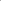 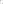 - разместить в общедоступном месте перечень принятых ими мер, направленных на снижение рисков распространения новой коронавирусной инфекции (COVID-19), в наглядной и доступной форме, в том числе способами, принятыми в отдельных сферах обслуживания потребителей, с обязательным указанием номера контактного телефона комитета по развитию малого, среднего бизнеса и потребительского рынка Ленинградской области (8(800)302-08-13); - осуществлять обслуживание посетителей при использовании обслуживающим персоналом средств индивидуальной защиты (гигиеническая маска, повязка, респиратор, перчатки); 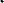 - предприятиям торговли обеспечить посетителям возможность приобретения гигиенических масок. - предприятиям торговли с  общей площадью  36  тыс.кв.м и менее разрешить деятельность по торговле любым ассортиментом товаров с обязательным использованием масок при условии, что на территории таких торговых центров и торговых комплексов реализуются продукты питания, или товары первой необходимости, или товары для сада и огорода, или детские товары, или мебель  или строительные товары. При этом реализация товаров (за исключением продуктов питания, товаров первой необходимости, товаров для сада и огорода, детских товаров, мебели, строительных товаров) может осуществляться  исключительно в помещениях с общей площадью торгового зала до 400 кв.м.  и количеством посетителей не более одного человека на 4 кв.м.-предприятиям торговли  с  общей  площадью более 36 тыс.кв.м.   разрешить  деятельность торговых организаций, реализующих продукты питания, товары первой необходимости, товары для сада и огорода, детские товары, мебель, строительные товары, товары в аптечных организациях,  табачные изделия, деятельность салонов сотовой связи, организаций, осуществляющих продажу товаров дистанционным способом, с обязательным использованием масок.  обеспечить - хозяйствующим субъектам, возобновляющим свою деятельность со дня вступления в силу настоящего постановления,  осуществлять контроль за обязательным использованием посетителями, покупателями, клиентами, находящимися на территории, в том числе в помещениях, используемых указанными хозяйствующими субъектами для осуществления деятельности, средств индивидуальной защиты органов дыхания (гигиеническая маска, повязка, респиратор). За несоблюдение указанных требований установлена административная ответственность, вплоть до приостановки деятельности.1.8   Пункт 1.11 изложить в следующей редакции: «Временно, с 16 июля по 14  августа 2020 года приостановить работу ресторанов, кафе, столовых, буфетов, баров, закусочных и иных предприятий общественного питания, за исключением:       - организаций общественного питания и индивидуальных предпринимателей, оказывающих услуги общественного питания в помещениях предприятий (организаций) исключительно в отношении работников соответствующих предприятий (организаций) или осуществляющих производство, обслуживание на вынос или с доставкой заказов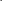 - организаций общественного питания и индивидуальных предпринимателей, оказывающих услуги общественного питания на террасах(с использованием выносных столов) при условии использования до 50 процентов посадочных мест (расстояние между столами не менее 1,5 метров, начиная с четырехместного стола заполняемость не более 50 процентов посадочных мест за столом) и при условии обработки посуды в посудомоечных машинах  при температуре 95 градусов либо использование одноразовой посуды. -  организаций  общественного питания и индивидуальных предпринимателей, оказывающих услуг общественного питания при гостиницах и иных средствах размещения  при условии  предоставления  питания для проживающих менее двух дней с доставкой в номер и от двух дней без ограничений с обязательным использованием масок. 1.9  Пункт 1.12  изложить в новой редакции: «Заместителю главы администрации Слобожанюк С.В в период    с 15  июля по 14 августа 2020 года в рамках взаимодействия с Выборгским филиалом Ленинградского областного государственного казенного учреждения «Центр социальной защиты населения» организовать  оказание бесплатной социально-бытовой помощи на дому гражданам пожилого возраста, достигшим возраста 65 лет и старше, не признанным нуждающимися в социальном обслуживании.1.10 Пункт  1.13. изложить  в новой редакции: «Рекомендовать негосударственным поставщикам социальных услуг, включенным в Реестр поставщиков социальных услуг в Ленинградской области и осуществляющим свою деятельность на территории муниципального образования «Приморское городское поселение» Выборгского района  Ленинградской области:1) Продлить до 14 августа  2020 года ограничительные мероприятия (карантин) в связи с распространением новой коронавирусной инфекции (COVID-19).2)  При выявлении случаев заболевания новой коронавирусной инфекцией (COVID-19) у сотрудников и (или) получателей социальных услуг вводить сменный график работы сотрудников продолжительностью одной смены не менее 14 календарных дней.1.11  Пункт 1.14. изложить в новой редакции: «Рекомендовать в период с 16 июля по 14 августа 2020 года  ограничить  передвижение граждан, проживающих по территории муниципального образования «Приморское городское поселение» Выборгского района  Ленинградской области, границами территории муниципального образования «Приморское городское поселение» Выборгского района Ленинградской области, за исключением:- лиц, относящихся к категориям работников, организаций, осуществляющих деятельность в режиме повышенной готовности; 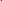 - необходимости посещения торговых объектов, а также получения услуг, предоставление которых предусмотрено Постановлением Правительства Ленинградской области от 12.06.2020 года № 392 «О внесении изменений в постановление Правительства Ленинградской области от 11 мая 2020 года №277 «О мерах по предотвращению распространения новой коронавирусной инфекции (COVID-19) на территории Ленинградской области».- занятий спортом на открытом воздухе, в том числе на открытых спортивных сооружениях при соблюдении требований, предусмотренных приложением 1 к Постановлению Правительства Ленинградской области от 12.06.2020 года № 392 «О внесении изменений в постановление Правительства Ленинградской области - одиночных, парных, семейных прогулок в парках, скверах и других зонах отдыха на открытом воздухе при соблюдении социальной дистанции 1,5 - 2 метра при рекомендуемом использовании средств индивидуальной защиты (гигиенические маски, респираторы).Прогулки в парках, скверах и других зонах отдыха на открытом воздухе не разрешаются в целях массового скопления людей, в том числе в целях организации «пикника», «шашлыков», «барбекю» и т.д.При передвижении необходимо иметь удостоверение личности, документ, подтверждающий место работы, проживания (книжка садовода, свидетельство о праве собственности на жилой дом и т.д.).Иные лица, временно проживающие на территории муниципального образования «Приморское городское поселение» Выборгского района Ленинградской области, должны находиться в границах поселения по месту временного проживания.Передвижение несовершеннолетних без сопровождения родителей или иных законных представителей допускается в границах населенного пункта и с 8.00 до 22.00 часов.В случае выявления заражения новой коронавирусной инфекцией (COVID-19) администрация муниципального образования «Приморское городское поселение» Выборгского района Ленинградской области обеспечивает решение бытовых вопросов граждан, соблюдающих режим самоизоляции, установленный Главным государственным санитарным врачом по Ленинградской области, посредством организации работы волонтеров и социальных работников.Рекомендовать соблюдать режим самоизоляции граждан в возрасте 65 лет и старше, а также граждан, страдающих хроническими заболеваниями, входящими в перечень заболеваний, требующих режима самоизоляции, согласно приложению 1 к Постановлению Правительства Ленинградской области от 11.05.2020 года № 277 «О мерах по предотвращению распространения новой коронавирусной инфекции (COVID-19) на территории Ленинградской области». Лицам, соблюдающим режим самоизоляции, не покидать места проживания (пребывания), за исключением случаев обращения за экстренной (неотложной) медицинской помощью и случаев иной прямой угрозы жизни и здоровью, случаев следования к месту (от места) осуществления деятельности (в том числе работы), которая не приостановлена в соответствии с постановлением Правительства Ленинградской области от 11.05.2020 года               № 277 «О мерах по предотвращению распространения новой коронавирусной инфекции (COVID-19) на территории Ленинградской области», осуществления деятельности, связанной с передвижением по территории муниципального образования «Приморское городское поселение» Выборгского района Ленинградской области либо соответствующего населенного пункта муниципального образования «Приморское городское поселение» Выборгского района Ленинградской области, если такое передвижение непосредственно связано с осуществлением деятельности, которая не приостановлена в соответствии с постановлением Правительства Ленинградской области от 11.05.2020 года № 277 «О мерах по предотвращению распространения новой коронавирусной инфекции (COVID-19) на территории Ленинградской области (в том числе оказанием транспортных услуг и услуг доставки), а также следования к ближайшему месту приобретения товаров, работ, услуг, реализация которых не ограничена в соответствии с настоящим постановлением, выгула собак на расстоянии, не превышающем 100 метров от места проживания (пребывания), выноса отходов до ближайшего места накопления отходов.Рекомендовать посещение исключительно с 7.00 до 11.00 часов гражданами в возрасте 65 лет и старше, а также гражданами, страдающими хроническими заболеваниями, входящими в перечень заболеваний, требующих соблюдения режима самоизоляции, согласно приложению 1 к Постановлению Правительства Ленинградской области от 11.05.2020 года № 277 «О мерах по предотвращению распространения новой коронавирусной инфекции (COVID-19) на территории Ленинградской области», объектов торговли, осуществляющих продажу продуктов питания и товаров первой необходимости. Применение средств индивидуальной защиты дыхания (гигиеническая маска, респиратор) при посещении рынков, ярмарок, магазинов, аптек, а также иных помещений, в которых осуществляют деятельность юридические лица и индивидуальные предприниматели, проезд во всех видах транспорта общего пользования, в том числе такси, на территории МО «Приморское городское поселение» Выборгского района Ленинградской области является обязательным, за исключением случаев, предусмотренных приложением 1 к Постановлению Правительства Ленинградской области от 12.06.2020 года   № 392 «О внесении изменений в постановление Правительства Ленинградской области от 11 мая 2020 года №277 «О мерах по предотвращению распространения новой коронавирусной инфекции (COVID-19) на территории Ленинградской области». Применение перчаток носит рекомендательный характер.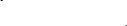 Контроль за исполнением настоящего постановления оставляю за собой.Настоящее постановление опубликовать в газете «Выборг», разместить на официальном портале муниципального образования «Приморское городское поселение» Выборгского района Ленинградской области и в официальном сетевом издании NPAVRLO.ru.Глава администрации                                                                    Е.В. Шестаков Разослано: дело, отдел бюджетной политики и учета администрации, прокуратура,  отдел благоустройства, Слобожанюк С.В., ООО «Газета «Выборг» - редакция», http://приморск-адм.рф, http://npavrlo.ru, МБУК «ЕКДЦ г.Приморск», МБУК «Приморский краеведческий музей», МБУ «Спортивный центр г.Приморск»